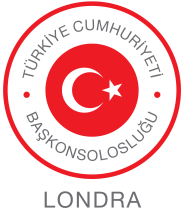 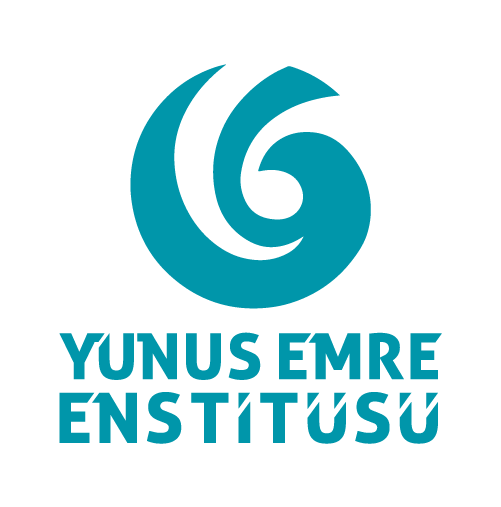 SUBMISSION FORMİsim / Name:   ...............................................................................................................................................Adres / Address:   .........................................................................................................................................................................................................................................................................................................................................................................................................................................................................................Telefon / Phone:   .........................................................................................................................................E-posta / E-mail:   ..........................................................................................................................Eser ismi / Title of artwork:   ....................................................................................................................Boyutlar / Dimentions:   ..............................................................................................................................Eserin Açıklaması / Description of  the piece (No more than 100 words):   ........................................................................................................................................................................................................................................................................................................................................................................................................................................................................................................................................................................................................................................................................................................................................................................................................................................................................................................................................................................................................................................................................................................................................................................................................................................................................................................................................................................................................................................................................................................................................................................Teslim etmeden önce kutuyu işaretleyiniz lütfen / Please tick the box before submission. Koşulları ve şartları kabul ediyorum / I accept the terms and conditions. İmza/ Signature:  ............................           Teslim Tarihi / Date of Submission:   ......................................